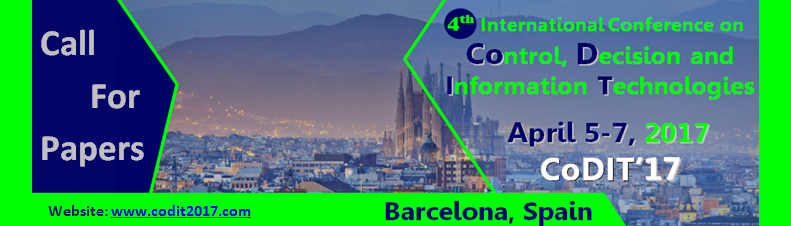 CALL FOR PAPERS SPECIAL SESSION ON“Special Session Title” for CODIT’17April 5-7, 2017 – Barcelona, SpainSession Co-Chairs :Prof. Enrique H. Viedma, University of Granada, SpainProf. Belkacem Ould-Bouamama,,  University of Lille 1, FranceSession descriptionThis special session deals with the problem of ………………………………………………………………………………………… …………………………………………………………………………………………………………………………………………………………………………………………………………………………………………………………………………………………………………The goal is to…………………………………………………………………………………………………………………………………………… …………………………………………………………………………………………………………………………………………………………………………………………………………………………………………………………………………………………………………The topics of interest include, but are not limited to:  ………SUBMISSIONPlease submit your full paper choosing the right Special Session (01-Special Session: #Title of your proposed Special Session#) on the EasyChair for CoDIT'17 website: https://easychair.org/conferences/?conf=codit17 All papers must be written in English and should describe original work. The length of the paper is limited to a maximum of 6 pages (in the standard IEEE conference double column format). IIMPORTANT DATESDecember 4, 2016: deadline for paper submissionFebruary 2, 2017: notification of acceptance/rejectFebruary 26, 2017: deadline for final paper and registration.	